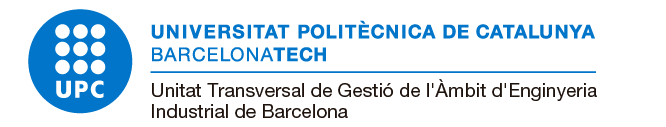 COMANDA: Número comanda:  9000XXXXXXData:A càrrec del projecte:Núm. Ref. UPC:COMANDA: Número comanda:  9000XXXXXXData:A càrrec del projecte:Núm. Ref. UPC:COMANDA: Número comanda:  9000XXXXXXData:A càrrec del projecte:Núm. Ref. UPC:ADREÇA FISCAL UPCUNIVERSITAT POLITÈCNICA DE CATALUNYAc/ Jordi Girona, 3108034 BarcelonaNIF: Q0818003FADREÇA FISCAL UPCUNIVERSITAT POLITÈCNICA DE CATALUNYAc/ Jordi Girona, 3108034 BarcelonaNIF: Q0818003FADREÇA FISCAL UPCUNIVERSITAT POLITÈCNICA DE CATALUNYAc/ Jordi Girona, 3108034 BarcelonaNIF: Q0818003FADREÇA FISCAL UPCUNIVERSITAT POLITÈCNICA DE CATALUNYAc/ Jordi Girona, 3108034 BarcelonaNIF: Q0818003FPROVEÏDORNIF:Nom:Adreça:CP – Població:Telf:e-mail:PROVEÏDORNIF:Nom:Adreça:CP – Població:Telf:e-mail:PROVEÏDORNIF:Nom:Adreça:CP – Població:Telf:e-mail:ENVIAMENT FACTURALa UPC només accepta factura electrònicaCodis DIR3: U02400001Més informació sobre la facturació electrònica:  e-facturaENVIAMENT FACTURALa UPC només accepta factura electrònicaCodis DIR3: U02400001Més informació sobre la facturació electrònica:  e-facturaENVIAMENT FACTURALa UPC només accepta factura electrònicaCodis DIR3: U02400001Més informació sobre la facturació electrònica:  e-facturaENVIAMENT FACTURALa UPC només accepta factura electrònicaCodis DIR3: U02400001Més informació sobre la facturació electrònica:  e-facturaADREÇA ENVIAMENT MATERIALPersona de contacte:Nom Departament:Adreça:CP – Població:Telf:e-mail:ADREÇA ENVIAMENT MATERIALPersona de contacte:Nom Departament:Adreça:CP – Població:Telf:e-mail:ADREÇA ENVIAMENT MATERIALPersona de contacte:Nom Departament:Adreça:CP – Població:Telf:e-mail:OBSERVACIONSSi us plau, feu constar a la factura i a l'albarà el número de comanda i l'adreça fiscal de la UPCOBSERVACIONSSi us plau, feu constar a la factura i a l'albarà el número de comanda i l'adreça fiscal de la UPCOBSERVACIONSSi us plau, feu constar a la factura i a l'albarà el número de comanda i l'adreça fiscal de la UPCOBSERVACIONSSi us plau, feu constar a la factura i a l'albarà el número de comanda i l'adreça fiscal de la UPCOBSERVACIONSSi us plau, feu constar a la factura i a l'albarà el número de comanda i l'adreça fiscal de la UPCOBSERVACIONSSi us plau, feu constar a la factura i a l'albarà el número de comanda i l'adreça fiscal de la UPCOBSERVACIONSSi us plau, feu constar a la factura i a l'albarà el número de comanda i l'adreça fiscal de la UPCQuantitatReferènciaDescripcióDescripcióDescripcióPreu unitariImportIVATOTALInclòs [ ]  exclòs [ ]EL SOL.LICITANTNom i cognomsEL SOL.LICITANTNom i cognomsEL SOL.LICITANTNom i cognomsEL RESPONSABLE DEL PROJECTENom i cognomsEL RESPONSABLE DEL PROJECTENom i cognomsEL RESPONSABLE DEL PROJECTENom i cognomsEL RESPONSABLE DEL PROJECTENom i cognoms